IN  LABORATORIO:  BOZZETTO ABITO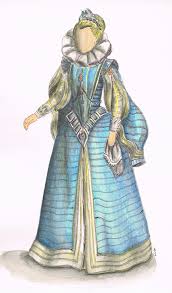 